		    FOR IMMEDIATE RELEASE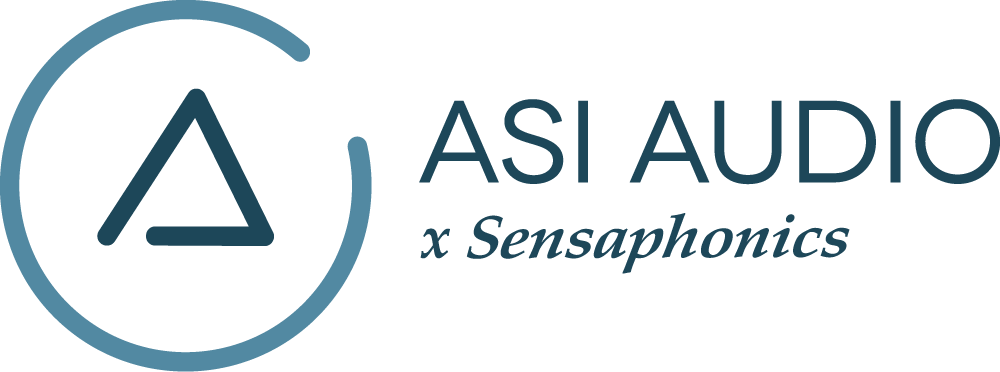 ASI Audio to Exhibit at Summer NAMM, Booth #22Beachwood, OH, June 29, 2021 — ASI Audio, manufacturer of the innovative 3DME in-ear monitoring and hearing protection system, will be demonstrating its product line at Booth #22 at the upcoming Summer NAMM Show, taking place July 15-16 at the Music City Center in Nashville.  “As the music and event industries get back to normal after the upheaval of the pandemic, performers and audio techs are looking for the latest in in-ear monitoring technology,” stated Evan MacKenzie, ASI Audio VP of Marketing and Sales. “At Summer NAMM in Nashville, ASI Audio will be making new friends across the industry and getting them familiar with our Active Ambient® 3DME system. Using the mic-equipped 3DME and its companion belt pack lets performers combine the mic signal with their monitor mix to connect with band mates and their audience for an unparalleled stage experience. The 3DME system now incorporates Bluetooth connectivity for the ASI Audio App, which enables setup and control via any current iOS or Android device. Come and join us at Booth #22 and find out what ASI Audio is all about!”Learn more about attending Summer NAMM here, and register here. ASI Audio | asiaudio.com # # # # #Photo 1: 3DME_IEM_plus_App.jpgPhoto 1 Caption: The upgraded 3DME Music Enhancement IEM system from ASI Audio x Sensaphonics offers users natural room sound from monitor mixes, bandmates, and the audience. The system now features Bluetooth app control for both iOS and Android devicesPress contact:Clyne Media, Inc.Frank Wells, Senior Account Manager615.585.0597frank.wells@clynemedia.comASI Audio contact:Evan MacKenzie, Vice President, Marketing and Sales216.970.4468 ext.104evanmackenzie@asiaudio.comABOUT ASI AUDIOFounded in 2019 by the team of hearing health advocate Dr. Michael Santucci Au.D. of Sensaphonics and Jim Harris, CEO of Think-A-Move, Ltd. (developers of innovative speech recognition products for high-volume environments), ASI Audio x Sensaphonics has combined patented technologies and market insights to create 3DME Music Enhancement, a fundamentally different approach to in-ear monitoring and hearing protection. 3DME combines Active Ambient technology and personalized sound quality via the intuitive ASI Audio app, creating a system equally useful for amplified and acoustic monitoring for musicians and concertgoers alike. Web: www.ASIaudio.com. 